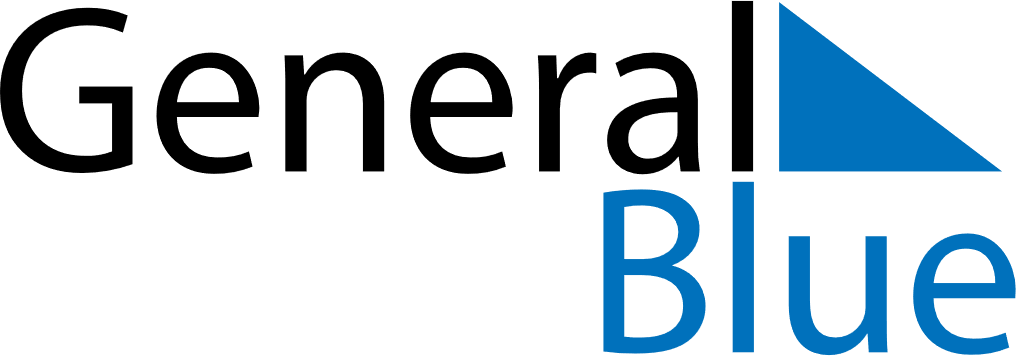 October 2021October 2021October 2021South KoreaSouth KoreaSUNMONTUEWEDTHUFRISAT123456789National Foundation DayHangul Day10111213141516171819202122232425262728293031